Prot. n. 667 del 26/04/2022 AVVISO PUBBLICO BANDO N. 3/2022 PROT. N. 239 DEL 17/02/2022 CLASSIF. VII/1PER IL CONFERIMENTO DI N. 2 INCARICHI DI LAVORO AUTONOMO DA ATTIVARE PER LE ESIGENZE DEL DIPARTIMENTO DI PSICOLOGIA DINAMICA CLINICA E SALUTE DELL’UNIVERSITA’ DEGLI STUDI DI ROMA “LA SAPIENZA”VERBALE N. 1- Riunione PreliminareIl giorno 26-04-2022 alle ore 12:00 avvalendosi di strumenti telematici di lavoro collegiale, si riunisce per la prima volta, la Commissione giudicatrice per il conferimento di N. 2 incarichi individuali con contratto di lavoro autonomo per lo svolgimento delle seguenti attività: Codice A, incarico n. 1: Docenze nell’ambito del CAF “Disturbi alimentari nell’infanzia, nell’adolescenza e nell’età giovanile: valutazione diagnostica, fattori di rischio e lineamenti di intervento” a.a. 2021-2022. Codice 31340, Titolo modulo: il gruppo come luogo di intervento terapeutico specifico per i disturbi alimentari adolescenziali e giovanili. Codice B, incarico n. 2: Docenze nell’ambito del CAF “Disturbi alimentari nell’infanzia, nell’adolescenza e nell’età giovanile: valutazione diagnostica, fattori di rischio e lineamenti di intervento” a.a. 2021-2022. Codice 31340, Titolo modulo: “i disturbi alimentari in età evolutiva: inquadramento teorico-clinico”, per prendere visione del bando di concorso, stabilire i criteri di ripartizione dei punteggi di cui all’art. 5 del bando e le norme per la prosecuzione dei lavori.La Commissione nominata con Decreto del Direttore del Dipartimento di Psicologia Dinamica Clinica e Salute Prot.n. 438 Rep. n. 14/2022 del 22/03/2022 è composta da: Prof.ssa Maria Casagrande - PA- SSD M-PSI/01 - Università di Roma “La Sapienza”Prof.ssa Silvia Cimino - PA- SSD M-PSI/08 - Università di Roma “La Sapienza”Prof. Carlo Lai - PO - SSD M-PSI/08 - Università di Roma “La Sapienza”I Commissari dichiarano di non trovarsi in situazioni di incompatibilità ai sensi dell’art. 51 e 52 c.p.c. ed in particolare, in rapporto di parentela o di affinità, fino al 4° incluso.La Commissione, all’unanimità, assegna le funzioni di Presidente al Prof. Carlo Lai, nonché quella di componente alla Prof.ssa Maria Casagrande e quelle di componente, con funzioni anche di segretario verbalizzante alla Prof.ssa Silvia Cimino.Per la partecipazione alla selezione per il codice A è richiesto:Formazione: Laurea in Storia, Lettere moderne; Specializzazione in psicoterapia. Competenze: Documentata esperienza presso enti pubblici o privati di svolgimento di attività nell’area della psicologia clinica e dinamica;Pubblicazioni scientifiche nell’area dei disturbi alimentari;Partecipazione in qualità di relatore a Convegni nazionali e internazionali nel campo della psicologia clinica e dinamica. La Commissione stabilisce i seguenti criteri di valutazione e decide di assegnare il punteggio totale di 100 punti attribuendo un punteggio a ciascun requisito come di seguito riportato:fino a 10 punti per il voto di laurea:voto di laurea 110 e lode = 10 punti;voto di laurea da 109 a 110= 8 punti;voto di laurea da 107 a 108 = 6 punti;voto di laurea da 105 a 106 = 4 punto;voto di laurea da 100 a 104 = 2 punti.fino a 20 punti per il diploma di specializzazione; fino a 30 punti per le pubblicazioni (da allegare in formato pdf); fino a 10 punti per aver svolto presso enti pubblici o privati attività nell’area della psicologia clinica e dinamica; fino a 10 punti per la partecipazione in qualità di relatore a Convegni nazionali e internazionali nel campo della psicologia clinica e dinamica; fino a 20 punti per la congruenza dell’attività del candidato con l’oggetto. Per la partecipazione alla selezione per il codice B è richiesto:Formazione: Laurea in medicina e chirurgia, Specializzazione in neuropsichiatria infantile. Competenze: Pubblicazioni scientifiche nell’area dei disturbi alimentari;Partecipazione in qualità di relatore a Convegni nazionali e internazionali nel campo della psicologia clinica e dinamica. La Commissione stabilisce i seguenti criteri di valutazione e decide di assegnare il punteggio totale di 100 punti attribuendo un punteggio a ciascun requisito come di seguito riportato:fino a 10 punti per il voto di laurea:voto di laurea 110 e lode = 10 punti;voto di laurea da 109 a 110= 8 punti;voto di laurea da 107 a 108 = 6 punti;voto di laurea da 105 a 106 = 4 punto;voto di laurea da 100 a 104 = 2 punti. fino a 20 punti per il diploma di specializzazione; fino a 30 punti per le pubblicazioni (da allegare in formato pdf); fino a 10 punti per la partecipazione in qualità di relatore a Convegni nazionali e internazionali nel campo della psicologia clinica e dinamica; fino a 30 punti per la congruenza dell’attività del candidato con l’oggetto. Il presente verbale redatto letto e sottoscritto dalla Prof.ssa Silvia Cimino -componente con funzione di segretario verbalizzante ed integrato con la formale dichiarazione di concordanza del suo contenuto effettuata dai commissari che hanno partecipato in collegamento telematico. La Commissione conclude i lavori di cui sopra alle ore 13:00 del giorno 26-04-2022 e viene riconvocata dal Presidente in data 03-05-2022, alle ore 12:00, per procedere all’esame dei titoli presentati dai candidati.Roma, 26/04/2022LA COMMISSIONEIl Presidente Prof. Carlo LaiMediante dichiarazione di concordanza	      Il Componente Prof.ssa Maria CasagrandeMediante dichiarazione di concordanza	      Il Componente con funzione di Segretario verbalizzante Prof.ssa Silvia Cimino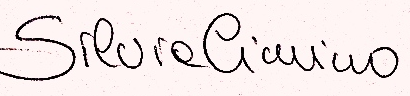 